KYIKO (KRAVTSOVA) ANNA
EXPERIENCE:2014 – till present day – Translation agency “Spring”, Kharkiv, Ukraine, freelance translatorTranslation of juridical, economic, marketing documents and historical books from English into Russian and vice versa2014 – till present day – “House of beads” Company (Private Entrepreneur Kyrylo Bondarev), Kharkiv, Ukraine, managerNegotiations with Chinese and Indian partners about supply of goodsSeptember 2013 – June 2014 – Hotel “Central”, Donetsk, Ukraine, marketing managerConclusion of treaties with corporate customers, including foreign ones.Negotiations with potential customers, including foreign ones. May 2013 – Cooperation with Swedish family who adopted Ukrainian boyConsecutive interpretation from English into Russian and vice versaJune 2012 – till present day– Translation agency “Linguistic traditions”, Donetsk, freelance translatorTranslation from English into Russian and UkrainianMay 2011 - August 2011 – Marriage agency “Orchid”, Donetsk, freelance translatorTranslation from English into Russian and vice versaConsecutive interpretation from English into Russian and vice versa2009 - 2011 – “VULKANYI” Company, Donetsk, freelance translatorTranslation of juridical and economic documents from English into Russian and vice versaOctober 2008 – International Economic Forum, Donetsk, Ukraine, interpreterConsecutive interpretation from English into Russian and vice versa2008 – 2011 – Hotel “Central”, Donetsk, receptionistTranslation of correspondence from English into RussianCommunication with foreign guests of the hotel
EDUCATION:
2003 - 2007 – Donetsk National University, faculty of foreign languages, theory and practice of translation department. Qualification – Bachelor, Germanist, English translator.2007 - 2008 - Donetsk National University, faculty of foreign languages, theory and practice of translation department. Specialization – translation. Qualification – Master in translation, Germanist, English and German translator, lecturer of Translation. TRAININGS AND CONFERENCES:September 29, 2015 - CAT Tool & Software day on Proz.com September 30, 2015 - Virtual conference for International Translation Day on Proz.com
REFERENCES AND CERTIFICATES:Available upon request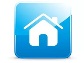 : Kharkiv, Ukraine 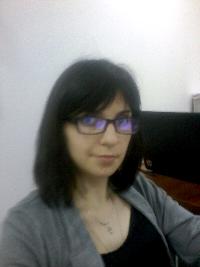 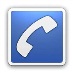 : +38-050-862-21-47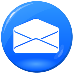 : kravanna@yandex.ru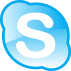 : kravanna85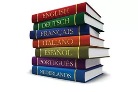 : Eng - Rus, Eng - Ukr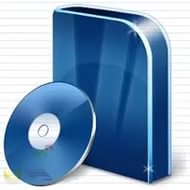 : SDL Trados Studio 2011, Déjà Vu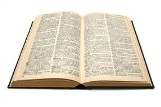 : Marketing, Law, Business, WEB 